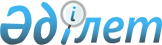 О выделении средств из резерва Правительства Республики КазахстанПостановление Правительства Республики Казахстан от 31 июля 2009 года № 1169

      В целях реализации Указа Президента Республики Казахстан от 29 ноября 2005 года № 1678 "Об утверждении Стратегии борьбы с наркоманией и наркобизнесом в Республике Казахстан на 2006 - 2014 годы", в соответствии с постановлениями Правительства Республики Казахстан от 27 мая 2009 года № 784 "О Программе борьбы с наркоманией и наркобизнесом в Республике Казахстан на 2009 - 2011 годы" и от 26 февраля 2009 года № 220 "Об утверждении Правил исполнения бюджета и его кассового обслуживания" Правительство Республики Казахстан ПОСТАНОВЛЯЕТ : 



      1. Выделить из резерва Правительства Республики Казахстан, предусмотренного в республиканском бюджете на 2009 год на неотложные затраты, средства в сумме 4630096150 (четыре миллиарда шестьсот тридцать миллионов девяносто шесть тысяч сто пятьдесят) тенге, из них: 



      1) Министерству внутренних дел Республики Казахстан - 1168079400 (один миллиард сто шестьдесят восемь миллионов семьдесят девять тысяч четыреста) тенге, в том числе: на приобретение технических средств - 732433700 (семьсот тридцать два миллиона четыреста тридцать три тысячи семьсот) тенге, на проведение оперативно-профилактического мероприятия "Мак" - 27660700 (двадцать семь миллионов шестьсот шестьдесят тысяч семьсот) тенге, на проведение ремонта здания Министерства внутренних дел Республики Казахстан в городе Алматы по улице Абая дом 52, предназначенного для размещения Центральноазиатского регионального информационного координационного центра по борьбе с незаконным оборотом наркотиков - 407985000 (четыреста семь миллионов девятьсот восемьдесят пять тысяч) тенге; 



      2) Комитету национальной безопасности Республики Казахстан -  3143770000 (три миллиарда сто сорок три миллиона семьсот семьдесят тысяч) тенге, в том числе: на приобретение технических средств - 2768248000 (два миллиарда семьсот шестьдесят восемь миллионов двести сорок восемь тысяч) тенге, на проектно-сметную документацию на строительство военного городка Пограничного отряда "Кордай" - 36000000 (тридцать шесть миллионов) тенге, на приобретение продуктов питания и горюче-смазочных материалов - 317831000 (триста семнадцать миллионов восемьсот тридцать одна тысяча) тенге, на правоустанавливающие и правоподтверждающие документы - 21691000 (двадцать один миллион шестьсот девяноста одна тысяча) тенге; 



      3) Комитету таможенного контроля Министерства финансов Республики Казахстан - 178560300 (сто семьдесят восемь миллионов пятьсот шестьдесят тысяч триста) тенге на приобретение технических средств; 



      4) Министерству культуры и информации Республики Казахстан - 123158950 (сто двадцать три миллиона сто пятьдесят восемь тысяч девятьсот пятьдесят) тенге на антинаркотическую информационно-пропагандистскую деятельность; 



      5) Министерству образования и науки Республики Казахстан -   13620000 (тринадцать миллионов шестьсот двадцать тысяч) тенге, в том числе: на разработку и распространение учебно-методических материалов - 3280000 (три миллиона двести восемьдесят тысяч) тенге, на поддержку неправительственных организаций, занятых в сфере профилактики наркомании, лечения и реабилитации наркозависимых лиц - 7440000 (семь миллионов четыреста сорок тысяч) тенге, на проведение мониторинга "Исследование ситуации с употреблением наркотиков в учебных заведениях" - 2900000 (два миллиона девятьсот тысяч) тенге; 



      6) Министерству здравоохранения Республики Казахстан - 2907500 (два миллиона девятьсот семь тысяч пятьсот) тенге на внедрение в учебных заведениях диагностической компьютерной программы психологического тестирования рисков вовлечения в зависимость от психоактивных веществ. 

      Сноска. Пункт 1 с изменениями, внесенными постановлениями Правительства РК от 30.11.2009 № 1961; от 30.12.2009 № 2261.



      2. Министерству финансов Республики Казахстан в установленном законодательством порядке обеспечить контроль за использованием выделенных средств. 



      3. Настоящее постановление вводится в действие со дня подписания.       Премьер-Министр 

      Республики Казахстан                       К. Масимов 
					© 2012. РГП на ПХВ «Институт законодательства и правовой информации Республики Казахстан» Министерства юстиции Республики Казахстан
				